Policy & Procedures Manual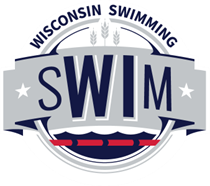 Wisconsin Swimming, Inc.Policy 2: Meet Entry ProceduresEffective Date: May 1, 1999
Last Revision Date: 25, 2022Scope: This policy provides direction to LSC Members for all elements relating to meet entry procedures. Where conflicts between USA Swimming and LSC policy appear, USA Swimming shall prevail.Requirements for Entry into Sanctioned MeetsEvery club that is entered as a team in a USA Swimming sanctioned meet must have a USA Swimming club membership. Members of a club are not eligible to compete as a team if that particular club does not hold a current USA Swimming club membership. Such swimmers for a non-member club must compete "unattached" and may not swim on a relay and may not score team points.Meet AnnouncementMeet Announcement shall include the following:Location and dateFacility name including water depth (water depth measured for a distance of 3 feet 3.5 inches (1 meter) to 16 feet 5 inches (5.0 meters) from both end walls and starting platform heightOne of the following two statements:The competition course has been certified in accordance with USA Swimming’s Rules; orThe competition course has not been certified in accordance with USA Swimming Rules.Meet Time Schedule including warm-up times and procedureHost Team NameSanction Number/Approval Number with a conspicuously located statement that reads: “In granting this sanction/approval, it is understood and agreed that USA Swimming and Wisconsin Swimming, Inc. shall be free from any liabilities or claims for damages arising by reason of injuries to anyone during the conduct of the event.”Entry Fees and DeadlineAdmission FeesOrder of EventsEntry Limitation, including meet policy regarding deck entries and/or associated fees, and whether Meet Management is accepting either.Classification of MeetWaiver FormTiming SystemProgram CostConcession FacilitiesAwardsName, telephone number, and email address of Meet DirectorUse of electronic Meet Entry Form (See Wisconsin Swimming website, www.wisconsinswimming.org, or contact Meet Entry Coordinator) if submitting entries manually, for Meet Entry Form.Name and email address of Meet Referee and Administrative OfficialNotification that non-LSC entrants must bring current USA Swimming cards. For a meet conducted in an outdoor pool, procedures for threatening weather and closing the pool, for handling any weather related meet delay, for resuming the meet, and for refunding entry fees (if any refund, for events not competed).Use of audio or visual recording devices, including a cell phone, is not permitted in changing areas, rest rooms, or locker roomsThe statement: “Any swimmer entered in the Meet must be certified by a USA Swimming member coach as being proficient in performing a racing start or the swimmer must start each race from within the water. When unaccompanied by a member-coach, it is the responsibility of the swimmer or the swimmer’s legal guardian to ensure compliance with this requirement.” The statement:  “Operation of a drone, or any other flying apparatus, is prohibited over the venue (pools, athlete/coach areas, spectator areas and open ceiling locker rooms) any time athletes, coaches, officials and/or spectators are present.”   Exceptions may be granted with prior written approval by the Vice President of Program Operations.	The statement: “Deck changes are prohibited."The entry and waiver forms for the meet must request:Team Alpha Code and Team Name;Each Swimmer’s Name, Age and USA Swimming Membership Number;Coach and/or designated coach representative at the completion; andName & phone number of person to contact regarding any entry issue.This entry form will constitute the official entry for competition. If the entry form is in an electronic format, a hard copy must be included with the signed waiver form.The Meet Committee will resolve any discrepancies in the Meet Announcement.The LSC Sanction Manager may require a Meet Host to forfeit all received entry fees to the LSC, for participants which exceed the sanction limit. This forfeiture shall not include delays.Deck entries will not be accepted unless otherwise specified in the Meet Announcement. If accepted, swimmers will be seeded in the slowest heat. ReservationsParticipating teams may request an entry reservation from the Meet Host. Reservations cannot be postmarked before:Fall-Winter Season:The second Tuesday of September for LSC teams; andThe third Tuesday of September for non-LSC teams.Spring Summer Season:The second Tuesday of March for LSC teams; andThe third Tuesday of March for non-LSC teams.To hold any entry reservation, A Meet Host may require a deposit not to exceed the actual entry fee.  Any reservation deposit may not be cashed or deposited before the meet entry deadline specified in the sanctioned or approved Meet Announcement.If a meet is over-reserved with entries postmarked on the reservation date, then seven (7) days after the reservation date (to permit receipt of all reservations postmarked on the reservation date), the Meet Host reduces the reserved entries in the following manner:If the meet reserved entries exceed the entries limit by less than fifteen percent (15%), the Meet Host shall reduce each team’s entries by the percent that the meet is over-reserved.If the meet reserved entries exceed the entries limit by more than fifteen percent (15%), the Meet Host shall conduct a lottery among all teams to identify team(s) whose entries are returned to the team(s), i.e., the team(s) will not participate in the meet until the entry limit is reached.If the lottery identifies a team whose entries reduce the reservations to less than the entries limit, the Meet Host may advise the team that the team may reserve the number of entries available to the entries limit.  However, if that team declines to participate in the meet, the Meet Host may accept entries from another team that the lottery otherwise would have determined could not participate, until the entry limit is achieved.When a meet is over-reserved, the Meet Host must notify all teams submitting reservations of the results of either the fifteen percent (15%) reduction in entries or the results of the lottery within fourteen (14) days of the reservation date.  A Meet Host may accept, on a first come first served basis, entry reservations from clubs that reserve for all days of the Meet, except evening only sessions, not just selected days. To be considered, all days must be at least plus or minus thirty percent (30%) of any single day’s entry reservations.Entry reservations must be received by the entry deadline started in the Meet Announcement. Reservations must be submitted on the current LSC Meet Reservation form.A Meet Host not accepting reservations until the Meet Announcement is posted must:Indicate an entry deadline in the Meet Announcement for non-LSC teams that must be a minimum of two (2) weeks after the date the Meet Announcement is posted on the LSC website. Non-LSC teams may send entries before the non-LSC entry deadline to establish priority for non-LSC teams; but these entries may not bump any Wisconsin Swimming entries received before the non-LSC entry deadline. Reduce the number of meet entries, when entries received by the entry due date exceed the number permitted in the same manner as is required for reservations that exceed the permitted number of entries (Refer to 2.3.3 above).Meet Host ResponsibilitiesThe Meet Host must send the Meet Announcement to the LSC Webmaster for posting on the LSC website, www.wisconsinswimming.org, for all LSC sanctioned open meets at least twenty-one (21) days prior to the entry deadline. The Meet Host must include a Meet Event File for the purpose of importing events into Team Management software.If the published Meet Announcement is changed, the Meet Host must notify teams of these changes. If the changes prevent clubs from meeting their reservation quotas, the unused reservation moneys must be refunded. Seven (7) days before any sanctioned meet or approved meet, or less (as deemed by the LSC prior to a LSC Championship Meet), the Meet Host must send an .sdi file to the LSC Operations Manager to ensure that all athletes entered in a sanctioned meet are current member athletes of USA Swimming.  A complete meet back-up must be sent to the LSC Treasurer seven (7) days before all sanctioned/approved meets or less as deemed by the LSC prior to an LSC Championship Meet. Meet Final Results:  The Meet Host must send Meet Final Results as follows:Operations Manager and the Sanction Manager in electronic form, a complete UNLOCKED meet back-up within forty-eight (48) hours of the Meet.In cases where a USA Swimming National Meet requires an Official Verification Card (OVC) request, and has an entry deadline less than seven (7) days after the Meet, Meet Final Results must be sent electronically to the OVC/Records Coordinator, Sanction Manager and Operations Manager at least twenty-four (24) hours before the USA Swimming National Meet entry deadline.Webmaster, to be posted on the LSC website, and Treasurer within fourteen (14) days after the meet in three (3) forms:Locked data base;Results file to be imported into a Team’s data base; andPDF results in standard publication format.Meet Reports: Sanction Manager and Treasurer must receive the completed meet final results (completed in full as per Policy 2.4.4and Policy 2.4.7) in electronic form within seven (7) days after the meet.NOTE:  “Electronic form” means a computer file created by meet management which may be sent by electronic mail (e-mail) or posted to a website.  In cases where Meet Finals Results in electronic form are not available for any reason, printed Meet Final Results must be distributed.Meet Host must prepare Meet Final Results as follows:Identify the meet, e.g., name, sanctioned/approved number, location, date, pool length on each page, and the pages must be numbered.Identify teams participating by full names and locations.Identify unattached swimmers with their LSC status, e.g., UN-WI, UN-ILL, etc.Provide first and last names, ages, and team affiliations for all swimmers.Provide event information in publication order by:	Separating events by age group and gender; andListing events in the following order:  freestyle events, backstroke events, breaststroke events, butterfly events, individual medley events, freestyle relay events and medley relay events.Listing events from shortest distance to longest distance within each stroke/event.Treat prelim/final formats and leadoff swims as one event.Provide first and last names of competing relay swimmers, their ages, and their order of swimming.For LSC Championship Meets, the Meet Final Results also must include:All relay leadoff splits from an automatic timing system;Team or individual scores, if applicable;Time Trial results in the same format as Meet Final Results, i.e., the same order as the Meet Final Results.  Mixed gender events are not acceptable for entering Time Trial Results into the USA Swimming SWIMS database.Each participating group member is responsible for  that all entered swimmers are validly registered USA Swimming athlete members for all sanctioned meets. Any swimmer who has entered the meet and is not registered as a USA Swimming athlete member may not swim in a sanctioned meet.In addition to Meet Final Results, the Meet Host must submit the following reports for a sanctioned meet:Meet Report to Sanction Manager and Treasurer within seven (7) days of the meet.Meet Financial Statement to Sanction Manager and Treasurer within twenty-one (21) days of the meet.Hard copy of the Meet Financial Statement along with the check Splash Fees to the Treasurer within twenty one (21) days of the meet.LSC Championship MeetsMeets may be designated as Championships Meets only by the LSC and no Meet Host may use the word “Championship” unless authorized to do so.The LSC, in cooperation with the member clubs, will host or award the Championship Meets and include financial support where needed.  The General Chair, Age Group Chair, and Senior Chair shall be responsible for the coordination of this meet and for establishing a format for delegation of work effort among participating clubs, where necessary.  The Meet Host must forward to the LSC Webmaster a Psych Sheet format report on the LSC website on the Tuesday preceding the start of the meet for posting on the website. LSC Hosted MeetsThe LSC may host LSC and regional championships and regional qualifying meets. Clubs entering LSC hosted meet have the duty to provide workers and may be required to forward a forfeitable deposit of $2.50 per swimmer, but not to exceed $50 per club for each day of the meet as mentioned in the Meet Announcement. Although the LSC will cooperate with member clubs, the LSC should not accept responsibility, except to an insignificant degree, to host a meet.The Meet Director for LSC sponsored meets may be compensated for his/her efforts, not to exceed $500.00. This amount is subject to approval by the House of Delegates.  Entry and Seed Times- LSC Championship MeetsQualifying standards must be achieved by a swimmer in a meet providing printed or viewable meet results, e.g., meets from which times may be used are any USA Swimming sanctioned, approved, or observed meets, high school meets, YMCA closed competition, and NCAA closed competition.  High school meets include any season ending meet (Conference, Sectional, State Championship). Conference meets include combined or separate JV and Varsity Conference Championships.All individual swimmers entered in a LSC Championship Meet must be eligible to swim in the meet. A Meet Recon report shall be generated after the entry deadline has passed. A second Meet Recon report will be run following the “new cuts” deadline as well. Swimmers and relays that do not meet the eligibility requirement shall be withdrawn from the meet. A swimmer’s eligibility may be challenged at any time prior to the meet and at any time during the meet. Any swimmer who swims in the meet and is found to be ineligible will be disqualified from the meet and will forfeit all awards or points achieved. A fine of two hundred dollars ($200) will be assessed against the Club or, if an unattached swimmer, against the swimmer.If obvious inaccuracies occur within a particular team’s entries, the LSC Chair is authorized by the LSC to fine the team.Proof of Time:A swimmer, who does not swim equal to or faster than the meet qualifying time standard or is disqualified from an individual event, must prove his/her time, i.e., must provide documentation that he/she has swum at least as fast as the entry qualifying standard, or pay a fine in the amount of two hundred dollars ($200). Non-Championship meets with qualifying times may establish other proof of time penalties or fines.Acceptable proof of time includes the USA Swimming SWIMS database and printed or viewable Meet Final Results from any USA Swimming sanctioned, approved or observed meets, high school meets, YMCA closed competition, and NCAA closed competition. Acceptable proof of time identifies the swimmer by name, his/her time, and the meet name and the date on which the swimmer previously achieved the qualifying time. High school meets include any season ending meet (Conference, Sectional, State Championship.  The results of a Time Trial, conducted at or in conjunction with the meet for which the proof is required, is not acceptable.A team with an unresolved proof of time must prove the time or pay the fine by the conclusion of the meet.A team owing a proof of time penalty or an unattached swimmer owing a proof of time penalty may not enter an LSC sanctioned or approved meet until the proof of time fine is paid. The Meet Director shall inform the Sanction Manager about the team or unattached swimmer owing the outstanding fine and provide contact information. The Sanction Manager shall advise the team or the unattached swimmer regarding the fine and inability to participate in another sanctioned or approved meet.Disability Swimmers: For policies and information related to entries into LSC Championship Meets by disability swimmers, please refer to LSC Policy 28: Swimmers with a Disability. Meet FeesEntry Fees: The Meet Host shall specify entry fees for its meet for individual and/or relay events. The Meet Host retains the entire amount collected for any event fees except for Splash Fees as specified in this Policy.  If no entry fees are charged by the Meet Host, then all money owed to Wisconsin Swimming, Inc. shall be waived, including the Splash Fee.   Quality Meet: A Meet Host for a Quality Meet may charge any amount for an individual or relay entry fee.  Note: Fee remission requirements for Quality Meets are currently the same as all other meets.  A Quality Meet is defined as follows:Prelims/Final formatBB+ Only Age Group MeetSenior Only Meet or 8 and Under Only MeetLSC Regional Meet, Silver State Championship Meet, and Single Age Sprint Championship MeetLSC Championship MeetDistance Meet- a distance must offer the following events:Pentathlon Meet- a Pentathlon Meet must offer the following events:Open Water MeetsIMX Challenge Meets – as outlined by USA Swimming’s IMX Guidelines and specifically labelled as an “IMX Challenge” meet.Splash Fee:  A Meet Host shall remit to the LSC:A. For Non-Championship Meet: to the LSC General Fund, four dollars ($4.00) per individual event swimmer for any sanctioned approved Meet charging an individual event fee, including relay only swimmers entered in Non-Championship Meet; andFor Championship Meet: To the LSC General Fund, four dollars ($4.00) for each age group swimmer including each relay only swimmer; and five dollars ($5.00) for each senior swimmer, including each relay only swimmer. Splash Fee Waiver:The Splash Fee will be waived for any meet not charging entry fees.The Splash Fee will be waived for the Wisconsin YMCA State Championship meet.  No splash fee will be waived for non-Wisconsin LSC clubs, including any non-Wisconsin YMCA championship meets, unless approved by the Wisconsin LSC House of Delegates.Proof of Time Fine: The Meet Host must impose a penalty/fine upon non-achievement at the competition if the time standard is not substantiated through acceptable proof of time. The Meet Host retains any proof of time fine.Sub charge Fee:A Meet Host may levy a sub charge fee, which shall be designated the time of submitting the Meet Bid. After the Meet Schedule has been voted on and approved at the LSC House of Delegates meeting, the Meet Host may not levy a sub charge fee. For any sub charge fee greater than ten dollars ($10) per athlete, the Meet Host pays fifty percent (50%) of the greater than ten dollars ($10) to the LSC General Fund. (Effective June 1, 2013).Policy & Procedures ManualWisconsin Swimming, Inc.Policy 10: Wisconsin Swimming- USA Swimming RegistrationEffective Date: May 1, 1997
Last Revision Date: , 2022Scope: This policy provides direction to LSC Members relating to all matters regarding USA Swimming registration.Registration of Swimmers in MeetsAll competitors in sanctioned events must be registered athlete members of USA Swimming and Wisconsin Swimming, Inc. Swimmers must meet representation rules contained in Article 303 of the USA Swimming Rules and Regulations.  In particular: “For a swimmer to represent a USA Swimming Club in a competitive event, one hundred twenty (120) consecutive days must have elapsed without the swimmer having represented any other USA Swimming Club in USA Swimming competition.”  Swimmers must meet eligibility rules contained in Article 304 of the USA Swimming Rules and Regulations.  Individual RegistrantsAn individual registration shall be processed through the LSC Administrative Manager. The address of the Administrative Manager may be obtained from the General Chairman. Club registration shall also be processed through the LSC Administrative Manager.Athlete Registration and Effective DateRegistration of LSC athletes shall be conducted by the LSC Administrative Manager.  Registration is effective upon receipt of the completed application form with an applicable fee and acceptance by the LSC Administrative Manager.  Applications and transfer information may be obtained from the LSC Administrative Manager.  Registration FeesLSC registration fees are set by Wisconsin Swimming, Inc. and include membership in both USA Swimming and Wisconsin Swimming and account for USA Swimming accident and liability insurance coverage.  A check for the registration fee must be made payable to "Wisconsin Swimming."Explanation of registration fees:Registration Year:  January through December; however, a member may pay his/her dues any time after September 1st for the following registration year.  A first time member, who pays after September 1st, obtains registration through the following registration year, i.e., up to sixteen (16) months.For 2021, individuals applying for calendar year membership on or after June 1, 2020 will receive membership valid through December 31, 2021.  Individuals applying for calendar year membership on or after September 1 will receive membership valid through December 31 of the following year.  Athlete’s Age:  The age of the athlete on the date that the LSC Administrative Manager receives the registration application is the athlete’s age for registration fee purposes.  The LSC does not issue a refund to a Club when the Club fails to discount the registration fee for an 8 and Under swimmer. Seasonal Athlete Registration:  Seasonal Memberships for athletes may be offered, with registration periods and fees as approved by the LSC and USA Swimming on an annual basis.  A Seasonal Athlete may compete in the LSC championships conducted during that period, but may not compete in Meets at or above the USA Swimming Zone level.Surcharge for Submittal of Non-Electronic Application:  If a member submits a paper application, this fee applies and is included in the check payable to Wisconsin Swimming. In the event of duplicate registrations, there shall be NO REFUNDS except as authorized by the LSC Administrative Manager.Transfers and FeesA swimmer transferring representation from one club to another, or to unattached status, must do so according to Article 303 of the USA Swimming Rules and Regulations.  A swimmer must . will determine the dates of the period for swimming unattached (WI-UN).If a club secures a court judgment against a swimmer, the swimmer shall be ineligible to participate in any swimming events.A swimmer may remain unattached (WI-UN) for an unlimited time. hen a WI-UN swimmer wishes to change status and to  club the swimmer will.  The LSC Administrative Manager should be notified of a swimmer’s status changes for registration to remain current.ComplianceCompliance with the registration requirements must be completed prior to competition in a sanctioned event.  The LSC Administrative Manager may deem any athlete not in compliance as “Deficiently Registered.”Each group member is required to ensure that any and all swimmers entered in a sanctioned event are registered properly in accordance with 10.1 and shall take whatever action is necessary to ensure compliance with that paragraph.Non athlete members must be in good standing to attend championship meets.  Non-athlete credential updates submitted within 5 business days of the start date of the LSC Short Course or Long Course 13 & Over State Championship meets will not be processed prior to those meets.Age GroupMandatory Events10-Under200 Fr, 400/500 Fr or 800/1000 Fr or 1500/1650 Fr, 200 IM or 400 IM11-12400/500 Fr, 800/1000 Fr or 1500/1650 Fr, 200 IM or 400 IM13/Over800/1000 Fr or 1500/1650 Fr, 400 IMAge GroupMandatory Events10 & Under4 events of 100 yd/m of each stroke and 200 IM11 & Over4 events of 200 yd/m of each stroke and 400 IMDate of RevisionPolicy Section(s)Changes MadeMarch 23, 19992.8.2Coach Reimbursement AddedJanuary 27, 20042.2.42.3.1 – 2.3.3Added Meet Committee may resolve discrepancies in Meet InformationAmended to clarify handling reservations over Meet entries and renumbered 2.3.4-2.3.7April 27, 20042.4.1Added requirement for posting Meet Information on LSC websiteApril 26, 20052.2.12.4.4.F2.4.6.C2.7.52.8.1.C.g2.8.4Eliminate paper when feasibleQ & R Encourage electronic entries; Meet Referee often is only Official known at time Meet Information is preparedEncourage use of electronic communicationsSpecify Time Trial Results FormatAdd SWIMS database as acceptable Proof of Time; add conditions for acceptable Proof of TimeAdd Pentathlon to Quality MeetsAdd Proof of Time penaltyJune 26, 20072.8.2.IIncrease Splash Fee to $3.00June 23, 20092.4 – 2.8Make meet reporting requirement paperlessOctober 26, 20102.2.12.3.62.4.12.8.3Add specific conditions for pool depth measurement and identified whether pool is certificated in accord with USAS Rule 104.2.2C(4)Delete mail and e-mail Meet Announcement: use Meet Announcement for consistency with USAS RulesDelete mail and email Meet AnnouncementDecrease Splash Fee to $2 with review by December 31, 2013Generally changed the term “Meet Information” to “Meet Announcement” per USAS Rule BookApril 24, 2012April 24, 20122.2.1.F2.2.I.J2.2.1.V2.7.12.7.22.7.6.A – 2.7.6.B2.7.6.DAdded Statement, per USAS Rule BookClarified deck registration and deck entries informationAdded information on non use of audio and visual equipmentBroadened the type of Meets from which seed times may be usedAdded ability to challenge swimmer eligibilityExpands acceptable proof of time and establishes a fine of $200Deletes the penalty for failure to prove time, of not competing in another individual race and prohibiting relays from competingJune 19, 20122.2.1.W2.4.6.A2.7.22.7.4.F2.8.42.8.5Added statement required by USAS Rule 202.3.AAdded page numbers required per USAS Rule 102.27.1Deleted “shall” for clarificationAdded language to establish a means to enforce failure to pay proof of timeAdded language that meet host retains proof of time penalty/fine for clarificationDeleted to allow team decision to pay a surchargeJanuary 22, 20132.7.42.8.3.C2.8.5Proof of time updatesSplash fee waived where no entry fees requiredSurcharge fee updatedApril 24, 20132.7.4.FClarified languageJune 25, 20132.2.1.Q2.2.I.S2.8.3Meet announcement shall include email address of Meet DirectorMeet announcement shall include email address of Meet Director and Administrative OfficialSplash fee increased to $3April 26, 20142.8.3.CSplash fee waiver granted to Wisconsin YMCA State Championship meetOctober 25, 20162.2.1.XAdded statement required by USAS Rule 202.4 REQUIREMENTS FOR SANCTION pertaining to drones.Added statement required by USAS Rule 202.6 REQUIREMENTS FOR APPROVAL pertaining to deck changingApril 21, 20172.7.5New section referencing Policy 28: Swimmers with Disabilities expanding eligibility to compete at LSC Championship Meets.October 24, 20172.2.1 C and F2.4.3 & 2.4.42.2, 2.4 and 2.72.7.4 D2.8.1Housekeeping and required USA Swimming languageReplaced references to “Registration Coordinator” to new position of “Administrative Manager”Change all references of LSC Sanctioning Officer, Sanction Chair, Administrative Chairman, or Administrative Chair to be referred to either LSC Sanction Coordinator or simply Sanction Coordinator.Delete entirelyWaived all fees to WI Swimming for meets with $0.00 meet feesAdded 8 and Under, Silver State Championship, and Single Age Spring Championship meetsAdded options to offer even longer distance events for 10 and Under and11-12 age groups.Added Open Water and IMX Challenge meetsJanuary 22, 20192.7.5Modified to refer to Policy 28 for consistencyOctober 22, 20192.4Corrected references for Sanction Manager and Operations Manager. Changed deadlines for filing meet results and reports to 48 hours and 7 days respectively.April 25, 2020VariousReplace “Sanction Coordinator” with “Sanction Manager”June 15, 20212.4.9 C, 2.8.2, 2.8.3 B,Remove policy provisions related to elimination of Policy 12 – Travel Fund on 4-16-2021January 25, 20222.8.2 A and BHousekeeping to correct Splash Fee amount to $4.00 as per prior action and be applicable to relay only swimmersDate of RevisionPolicy Section(s)Changes MadeJanuary 27, 200410.4USA Swimming fee increasesApril 26, 200510.4.3 & 10.5.210.4.210.6Scope: correct type-o’s and clarityChanges for 2006; delete deck registration feeDelete unneeded rule for club disbanding and renumber followingApril 26, 201410.1.4, 10.4.2 & 10.5.2Revised to update based on USA Swimming card issuance procedures and ease of policy upkeep with moving current registration feesOctober 24, 201710.2, 10.3, 10.4, 10.5 & 10.6Replaced references to “Registration Coordinator” to new position of “Administrative Manager”June 19, 202010.4.2 A10.4.2 CAdd registration year change for 2020-2021.Revise to reflect annual approval of seasonal membership for athletes.April 1, 202210.6.3 - NewAdd requirements related to timing of credential updates 